 Вопросы для собеседования     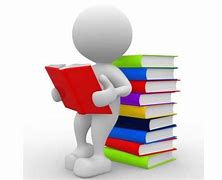 Почему для обучения в 5 классе ты выбрал нашу школу?С какой целью ты ходишь в школу? (нравится учиться, нравится общаться со сверстниками, др.)Чем ты увлекаешься? Твои интересы?Твой любимый вид спорта.Расскажи о распорядке своего дня.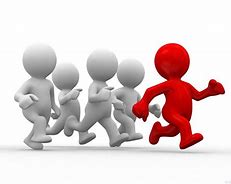 